                    Конспект ООД на тему: «Половичок».                                                                                                                      Составил: Верещагина Ирина Александровна, воспитатель муниципального дошкольного образовательного учреждения «Детский сад «Чебурашка» села Питерка Питерского района Саратовской области.Возрастная группа: подготовительная к школе группа, 6-7 лет.Ведущая образовательная область: художественно-эстетическое развитие.Интеграция образовательных областей: речевое развитие, социально-коммуникативное развитие, познавательное развитие. Цель: приобщение дошкольников к нравственным и культурным традициям.Задачи:Развивающие: - развивать познавательный интерес к истории  и русским народным традициям;- развивать мелкую моторику пальцев рук.Образовательные:-  формировать знания об основных понятиях техники ручного ткачества .- научить приёмам плетения по кругу;  Воспитательные: -воспитывать умение работать в коллективе, ощущение своей значимости;-воспитывать у детей аккуратность, усидчивость, терпение.Виды детской деятельности: коммуникативная, двигательная, восприятие художественной литературы и фольклора.Формы организации: групповая, индивидуальная.Форма реализации:- создание  мотивации активная деятельность детей;- поисковые  вопросы к детям, поощрение, пояснение, подведение к выводу;-использование ИКТ, пособий.Оборудование и материалы: мультимедийная установка, малый обруч, трикотажные полосы-ленты из использованной одежды, ножницы.Предварительная работа:- знакомство с экспонатами мини-музея МДОУ «Русская изба»;- ознакомление с русским фольклором. Этапы построения мастер-класса                                              ФотоматериалыМатериалы и оборудование для плетения половичка
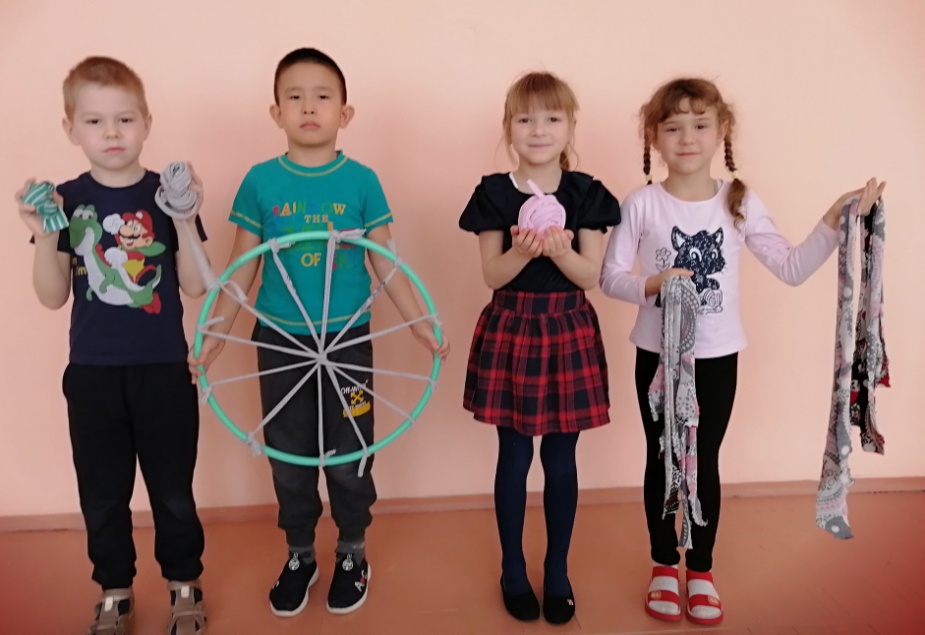 Начало работы.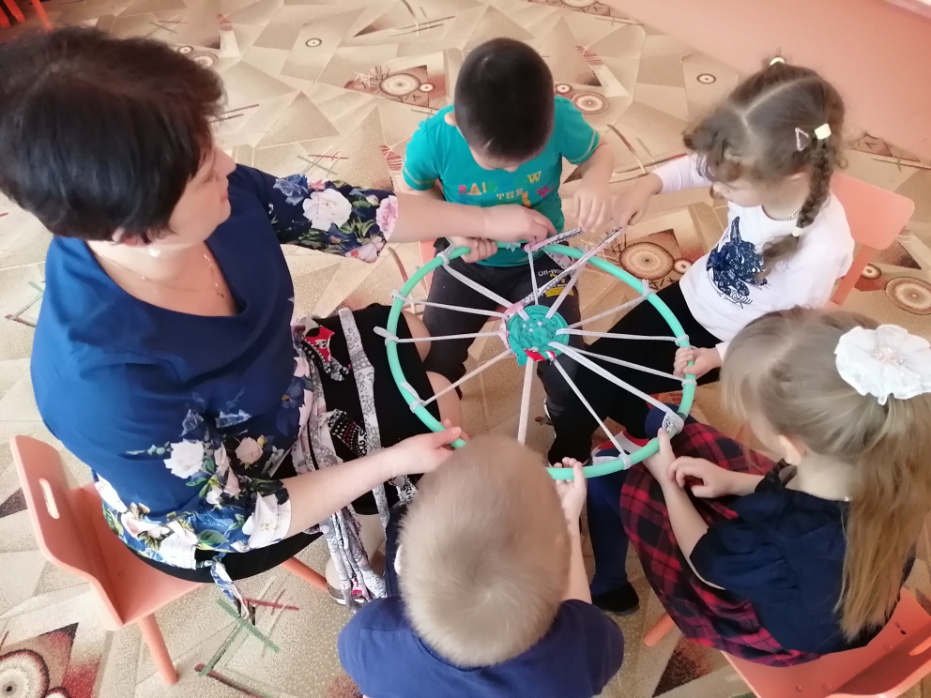  Пока ещё не совсем уверенно выполняем действия.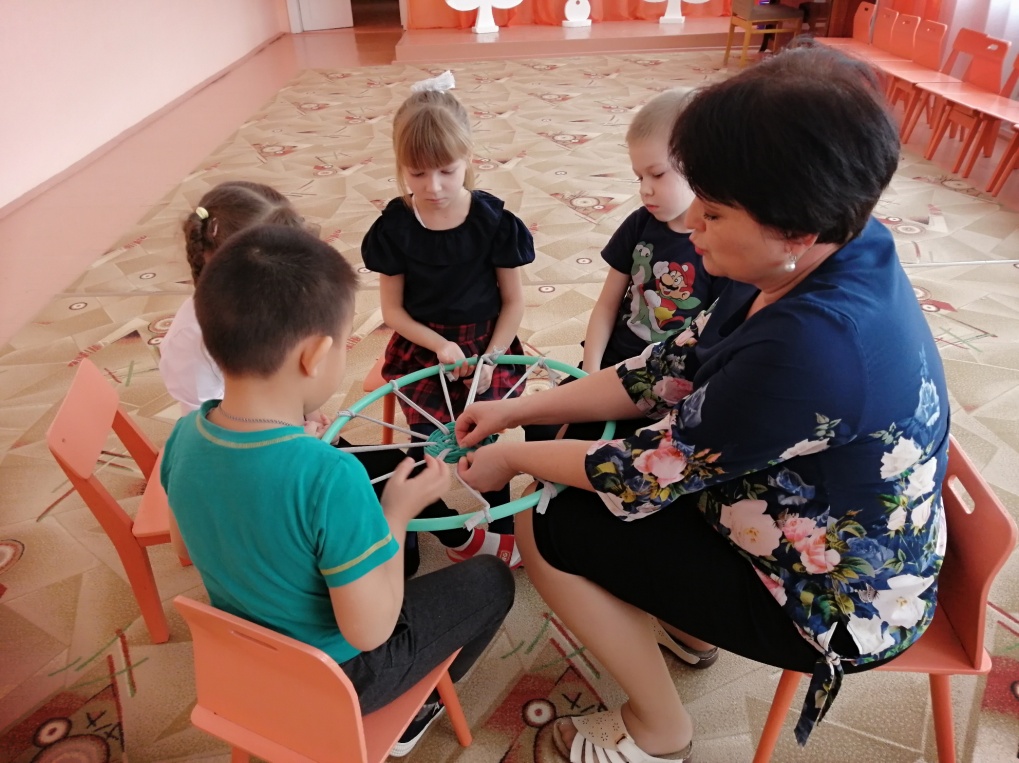 Показ и объяснение воспитателя.Плетение  равномерно и одинаково плотно. 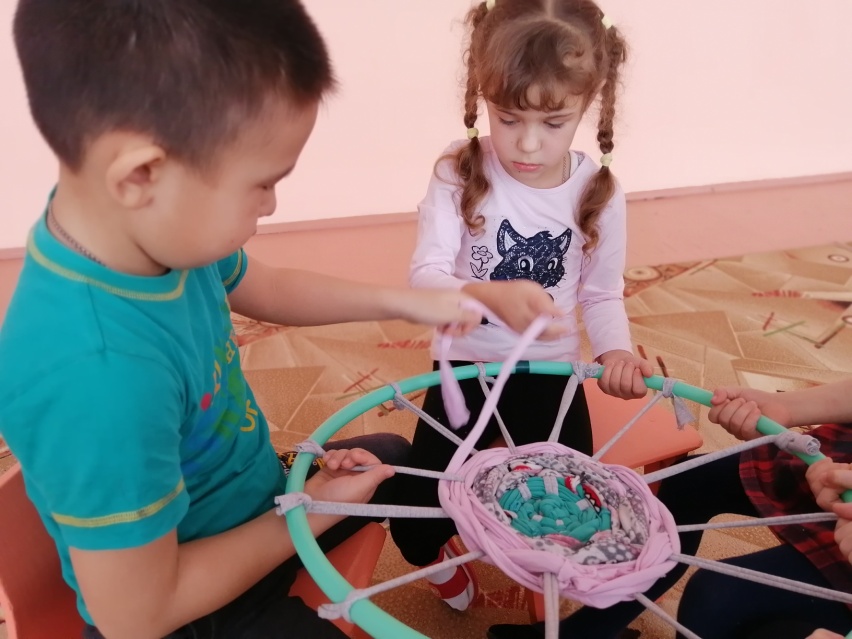 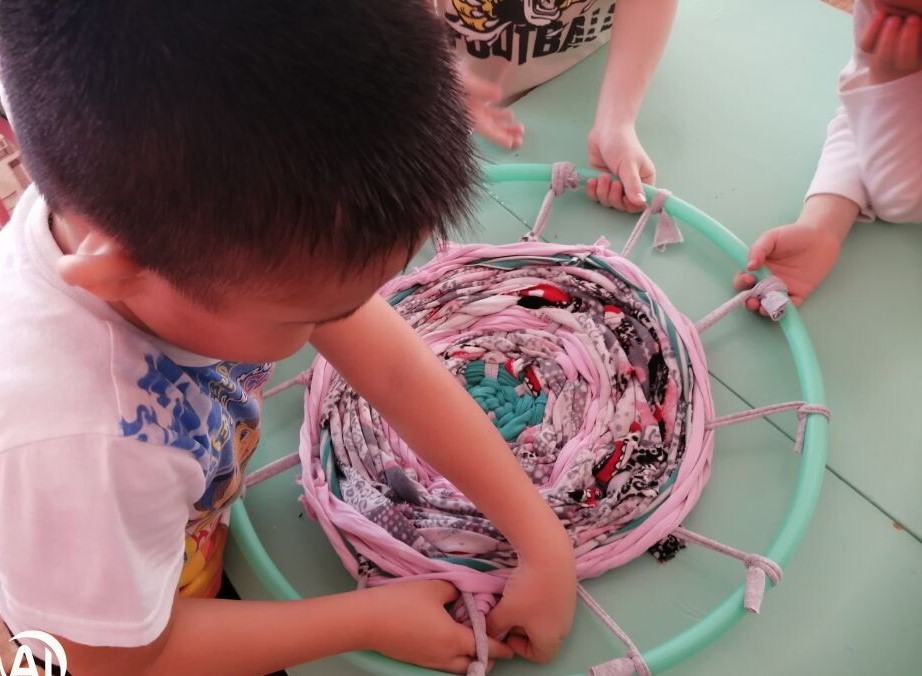 Скоро завершение работыВот такой небольшой половичок у нас получился
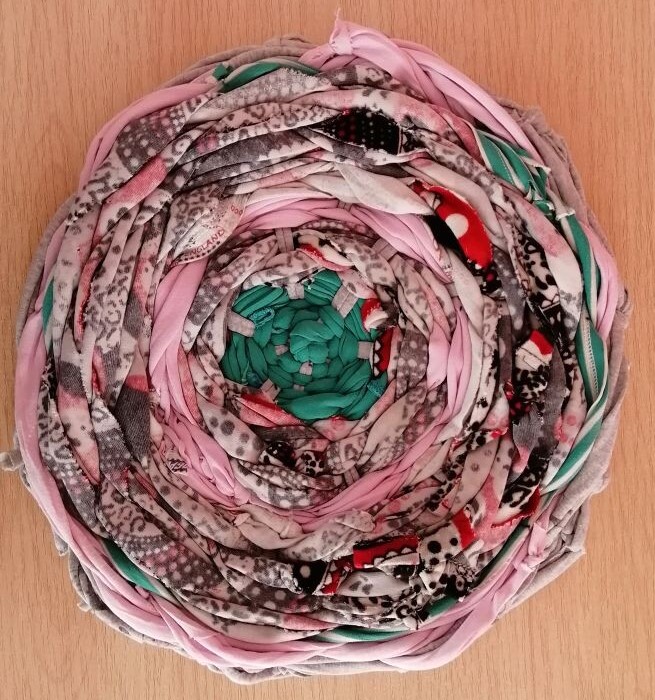 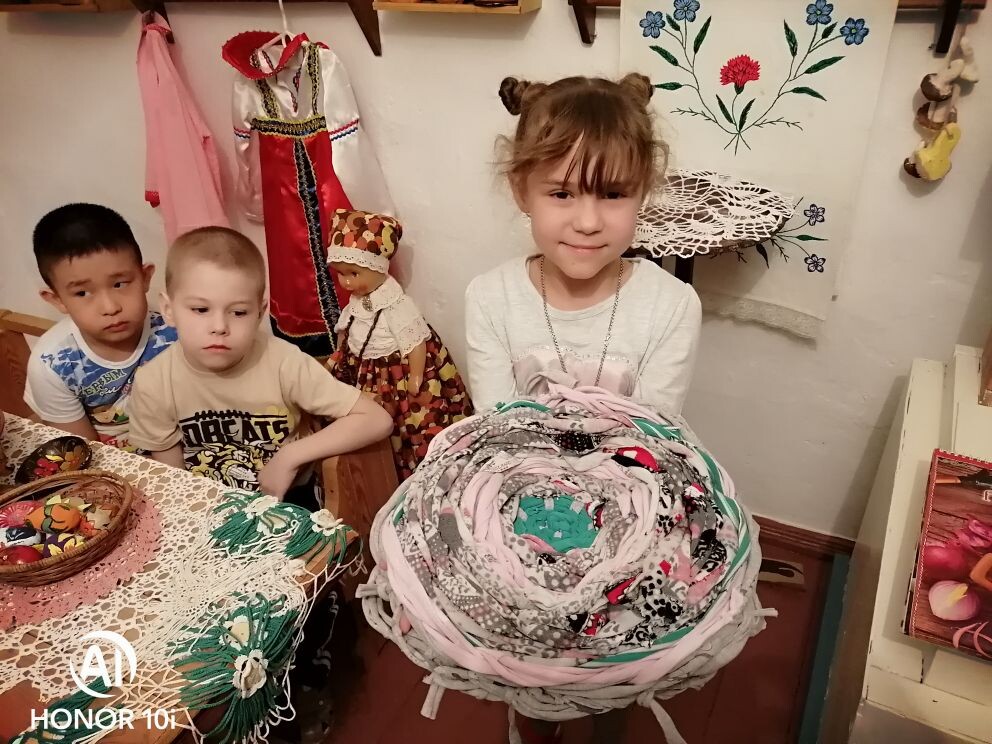 Новый музейный экспонат – самотканый половичок!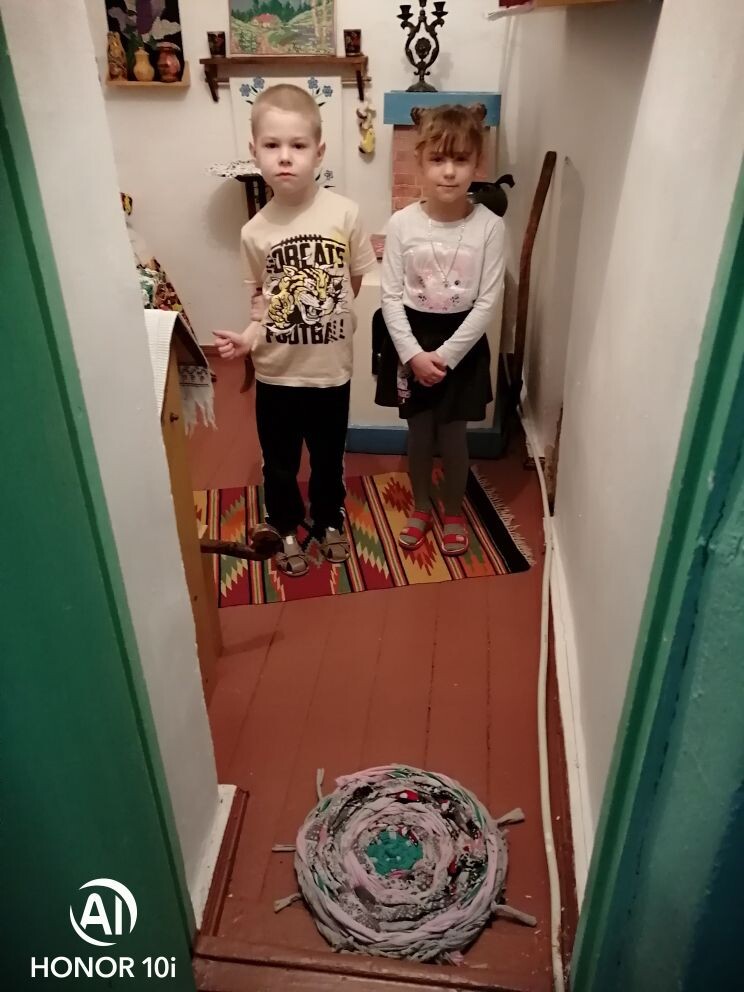 Половичок наш небольшой,
изготовлен он с душой.
Постелили у дверей,
Пусть встречает он гостей.№Деятельность воспитателяДеятельность детейДеятельность детейВремя 1Организационный. Проводится в мини-музее МДОУ «Русская изба» Организационный. Проводится в мини-музее МДОУ «Русская изба» Организационный. Проводится в мини-музее МДОУ «Русская изба» 8 минВоспитатель:- Вот русская изба - музей,Заходи сюда скорейИ бери с собой друзей.Двери открываются,История  начинается!-Назовите старинные предметы быта, которые имеются в музее.- Похлёбкой, кашей, пирогами
Красна ты, русская изба,
Да ткаными половиками
Гостей встречаешь ты всегда.- А в музее, имеется половик? (половика нет) Что такое тканый половик? А как было бы хорошо, чтобы наш музей украшал сплетённый своими руками половичок. Можем мы это сделать? Что для этого надо? -Предлагаю всем пройти в зал и многое узнать про половики  и попробуем изготовить его своими руками.Воспитатель:- Вот русская изба - музей,Заходи сюда скорейИ бери с собой друзей.Двери открываются,История  начинается!-Назовите старинные предметы быта, которые имеются в музее.- Похлёбкой, кашей, пирогами
Красна ты, русская изба,
Да ткаными половиками
Гостей встречаешь ты всегда.- А в музее, имеется половик? (половика нет) Что такое тканый половик? А как было бы хорошо, чтобы наш музей украшал сплетённый своими руками половичок. Можем мы это сделать? Что для этого надо? -Предлагаю всем пройти в зал и многое узнать про половики  и попробуем изготовить его своими руками.Дети проходят в музейную комнату.Дети называют предметы быта.Предполагаемые ответы детей.Дети идут в актовый зал.2. Основная часть Основная часть15 мин3.4.Воспитатель показывает презентацию «Такие разные половики», сопровождая показ чтением стихотворения- А на полу лежат половики!
Затраты были так невелики:
Собрали юбки, старые пальто...
Порезали на сотни длинных кос
И каждую смотали в свой клубок,
Чтоб километры радужных полос
Свивал в дорожку старенький станок.Всё в дело шло: и платье, и колпак,
Ценился драп и яркий сочный цвет.
Сплетались папин клетчатый пиджак
И мамин габардиновый жакет.
В далёком прошлом те половики
И скрип широких тёплых половиц.- Так, что же такое половик?Из чего его можно сплести? Как плели половики? 
- Вот один такой половик имеется у меня. Рассмотрите его.- Как вы думаете, долго ли плести такой половик? -Хотите попробовать изготовить половичок? - Я вас научу!Работать будем все вместе. Подумайте, как нам организовать работу, чтобы все выполнили  плетение?- Для этого нам понадобится вот такая круглая основа  с натянутыми полосками ткани. Клубочки  из полосок цветной ткани. Почему из цветной?- В месте пересечения натянутых полос начинаем вплетать полоску – ленту из ткани  из нашего клубочка по кругу, пропуская полосу то» под» полосками основания, то « над»- Следите за тем, чтобы плетение было равномерным и одинаково плотным. Не стягивайте сильно плетение, и не плетите слишком свободно, иначе половичок не получится ровным.(Тихо звучит русская народная мелодия.)Во время плетения воспитатель произносит поговорки-приговорки:-Умные руки –не знают скуки;-Не привыкай к безделью, учись  рукоделию;-Рукам работа – душе праздник;-Кто любит трудиться, тому на месте не сидится.- Как быстро за работой время бежит. Пора заканчивать наше рукоделие.-Свяжите узелками между собой соседние лучики. Работа над  половичком закончена.Воспитатель с детьми рассматривает половичок.- А что же вы украсите  этим половичком?Итог мастер – класса.Проводится в мини-музее МДОУ «Русская изба»- Половичок наш небольшой,
изготовлен он с душой.
Постелили у дверей,
Пусть встречает он гостей.- Какой у нас получился половичок? Как вы думаете, почему он у нас получился? - Можно ли вас назвать настоящими мастерами плетения?
- А что получится, если сплести много половичков и соединить их между собой?Воспитатель показывает презентацию «Такие разные половики», сопровождая показ чтением стихотворения- А на полу лежат половики!
Затраты были так невелики:
Собрали юбки, старые пальто...
Порезали на сотни длинных кос
И каждую смотали в свой клубок,
Чтоб километры радужных полос
Свивал в дорожку старенький станок.Всё в дело шло: и платье, и колпак,
Ценился драп и яркий сочный цвет.
Сплетались папин клетчатый пиджак
И мамин габардиновый жакет.
В далёком прошлом те половики
И скрип широких тёплых половиц.- Так, что же такое половик?Из чего его можно сплести? Как плели половики? 
- Вот один такой половик имеется у меня. Рассмотрите его.- Как вы думаете, долго ли плести такой половик? -Хотите попробовать изготовить половичок? - Я вас научу!Работать будем все вместе. Подумайте, как нам организовать работу, чтобы все выполнили  плетение?- Для этого нам понадобится вот такая круглая основа  с натянутыми полосками ткани. Клубочки  из полосок цветной ткани. Почему из цветной?- В месте пересечения натянутых полос начинаем вплетать полоску – ленту из ткани  из нашего клубочка по кругу, пропуская полосу то» под» полосками основания, то « над»- Следите за тем, чтобы плетение было равномерным и одинаково плотным. Не стягивайте сильно плетение, и не плетите слишком свободно, иначе половичок не получится ровным.(Тихо звучит русская народная мелодия.)Во время плетения воспитатель произносит поговорки-приговорки:-Умные руки –не знают скуки;-Не привыкай к безделью, учись  рукоделию;-Рукам работа – душе праздник;-Кто любит трудиться, тому на месте не сидится.- Как быстро за работой время бежит. Пора заканчивать наше рукоделие.-Свяжите узелками между собой соседние лучики. Работа над  половичком закончена.Воспитатель с детьми рассматривает половичок.- А что же вы украсите  этим половичком?Итог мастер – класса.Проводится в мини-музее МДОУ «Русская изба»- Половичок наш небольшой,
изготовлен он с душой.
Постелили у дверей,
Пусть встречает он гостей.- Какой у нас получился половичок? Как вы думаете, почему он у нас получился? - Можно ли вас назвать настоящими мастерами плетения?
- А что получится, если сплести много половичков и соединить их между собой?Дети смотрят презентацию и слушают стихотворениеДети рассматривают половик и говорят, что он большой, разноцветный, красивый сплетён из полос ткани. - меняться местами, плести по очереди.Чтобы  коврик был у нас красивым.Дети начинают работать.В ходе плетения дети меняются местами: одни плетут, другие держат основу и наоборот.Мы постелем его на пол в музей.  В музее будет уютно.Дети кладут  половичок у входа в музей-Половичок красивый, мягкий. Он не большой. Мы работали дружно, вместе, помогали друг другу.-Нет, нам надо ещё многому учиться. Получится большой ковёр.4 мин3 мин3.4.РефлексияРефлексияДети смотрят презентацию и слушают стихотворениеДети рассматривают половик и говорят, что он большой, разноцветный, красивый сплетён из полос ткани. - меняться местами, плести по очереди.Чтобы  коврик был у нас красивым.Дети начинают работать.В ходе плетения дети меняются местами: одни плетут, другие держат основу и наоборот.Мы постелем его на пол в музей.  В музее будет уютно.Дети кладут  половичок у входа в музей-Половичок красивый, мягкий. Он не большой. Мы работали дружно, вместе, помогали друг другу.-Нет, нам надо ещё многому учиться. Получится большой ковёр.4 мин3 мин-Посмотрите, изменилась ли музейная комната? Как  лучше с половичком или без половичка?-А кто же сделал такую красоту?-А какое у вас сейчас настроение? Что вы чувствуете?-Вы все большие молодцы! Учитесь, трудитесь и не забывайте историю своего народа.-Посмотрите, изменилась ли музейная комната? Как  лучше с половичком или без половичка?-А кто же сделал такую красоту?-А какое у вас сейчас настроение? Что вы чувствуете?-Вы все большие молодцы! Учитесь, трудитесь и не забывайте историю своего народа.Изменилась, стало уютнее. Лучше с половичком, стало красивее.Мы!Настроение отличное!  Радость! Мы справились!